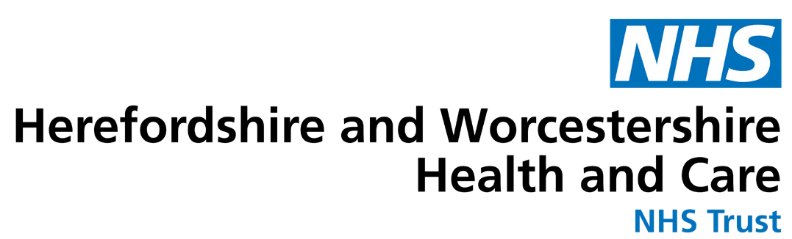 All About: Please read if completing any face to face interventions with me. Thank you.Last updated (date): All About MeHello, my name is: I like to be called: My NHS Number is: I attend (nursery/school/college): Parental responsibility (PR) / next of kin name and contact details: Things you MUST know about meI am allergic to: I currently take these medicines and need support with: I have these medical conditions: My feeding and dietary requirements are: My last GP annual check was: I have an advanced care plan: Yes NoI have a DNAR (do not attempt resuscitation) in place: Yes  No There are other professionals involved in my care: Yes   No  (for details please see back pages of this booklet) Things that are IMPORTANT to meCommunication: How do I communicate my needs/wants, how do I best understand others? Seeing/hearing support: Do I wear glasses or hearing aids? Eating/drinking: Do I need support? How do I show that I am hungry or thirsty? Toileting: How do I show that I need the toilet? What support needs do I have around toileting? Moving around: Do I use any aids to support me? Personal care: How do I wash and dress? How much support do I need? Pain: How would you know if I am in pain? Sleep routine: Do I have equipment to help my posture and safety whilst I sleep? My LIKES and DISLIKES Likes - How can I be supported to stay calm and happy: Dislikes - What you can do to help if I get anxious or sad: Details of others involved in my careDetails of teams involved in my care, for example the local occupational therapy or physiotherapy teams, and details for family members close to me.Other important information Notes